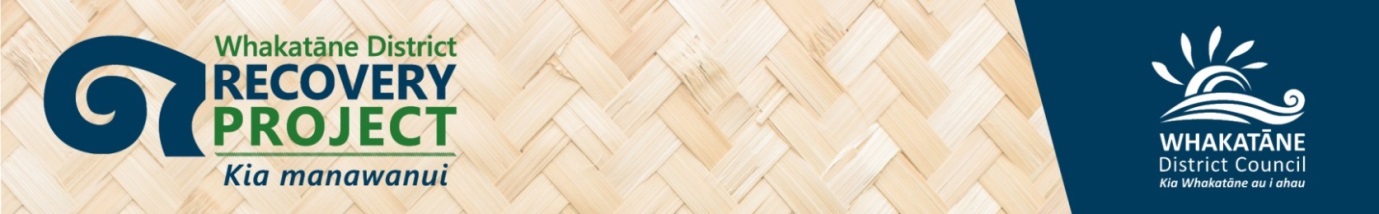 Road SafePLEASE Stay Off the Stopbank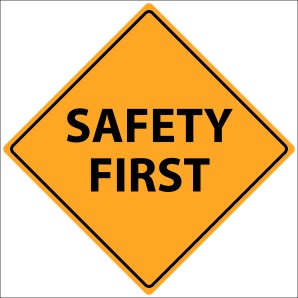 School SafetyEdgecumbePLEASE use the new footpath along College RoadPLEASE use the new footpath along College Road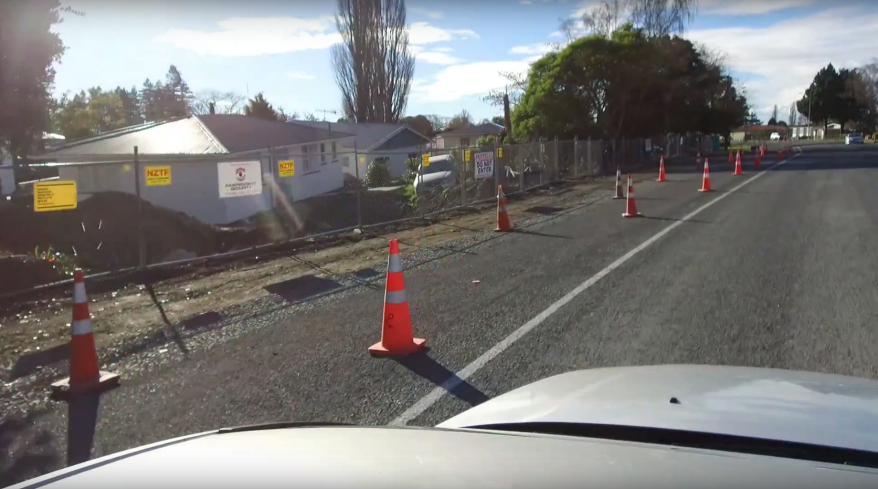 Student Safety Packs provided (containing a selection of the following):Student Safety Packs provided (containing a selection of the following):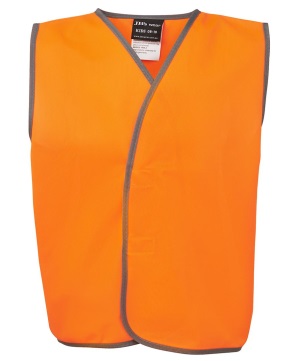 High Visibility VestTorchPens / PencilsWhistlesSchool BooksTravelwise School information sheetCompetition for $20 Pressie CardWater Safe 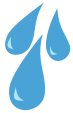 Water Safe  Water tested (township & Schools) - no drinking water issues Water tested (township & Schools) - no drinking water issues